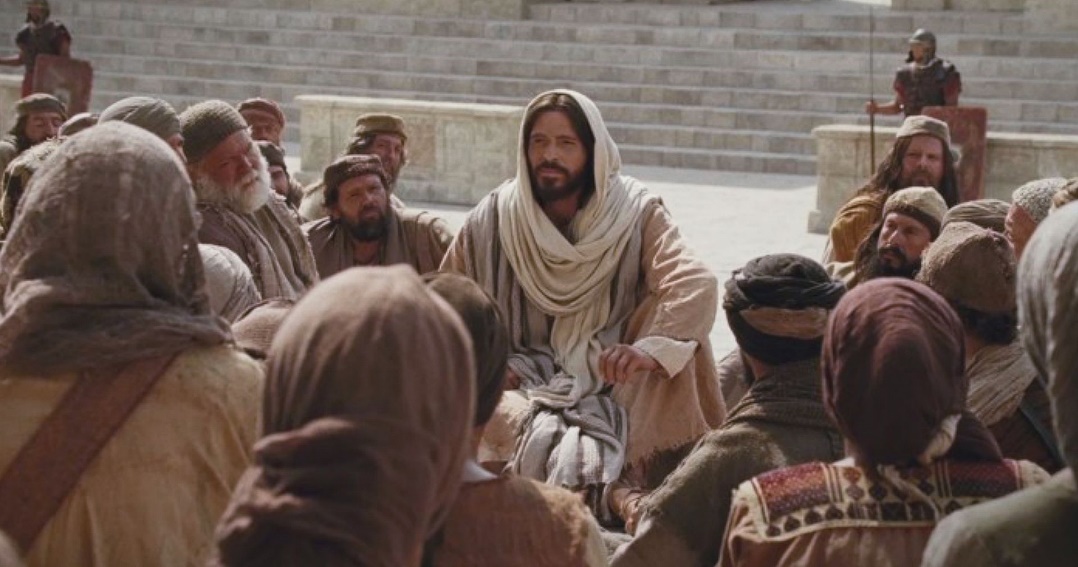 May 22, 20226th Sunday of EasterCarson City United Methodist Church10:30 amGreeting/Announcements                             Call to WorshipL: Lord, our Lord, how majestic is your name in all the earth!P: You have set your glory in the heavens.L: Through the praise of children and infants you have established a stronghold against your enemies, to silence your foes.P: When we consider your heavens, the work of your fingers, the moon, and the stars, which you have set in place,L: What is mankind that you are mindful of them, human beings  that you care for them?P: You have made us a little lower than the angels and     crowned us with glory and honor. Lord, our Lord, how      majestic is your name in all the earth!*Hymn:  Oh, How I Love Jesus   UMH 170Opening Prayer: (unison) Heavenly Father, we ask for your, blessing on all who are gathered here in this place to worship you. May any doubt be replaced with unshakeable faith. May our anxieties be replaced with your peace. Here may the sorrowful comfort. Here may the weary find rest, and our strength be renewed. May we all be reminded of your very real presence in our lives. We ask this in Jesus’s name who lives and reigns with you in Heaven One God forever and ever. AMEN.Contemporary Song: Listen to Our Hearts (Casting Crowns)OfferingDoxology UMH 95Offertory PrayerSharing of our Joys and ConcernsCall to Prayer: El Shaddai UMH 123Pastoral PrayerGospel Reading: LUKE 17:10Old Testament: JOB 22:2-3Epistle Lesson: 1 CORINTHIANS 9:16-17Contemporary Song: Goodness of GodMESSAGE*Hymn: We are Climbing Jacobs Ladder UMH 418BenedictionCCUMC – Announcements & Upcoming Events:==================================================As a courtesy to others please silence                 or shut off cellphones ==================================================Scrap Drive: We are looking for some supplemental money to fund the budget.  It has been decided that we will conduct a Scrap Metal Drive for the whole month of May. Here's how you can help:If you have any scrap metal, appliances, etc. you can take them to the Fair Salvage Company in Sheridan.  They will issue you a check. You can call the church office (989)594-3797 to have your items picked up. You can give a special donation for the general fund.  Currently, the mortgage is down to $18,500.  This means only 3 more payments.  We have several items that need repair in the church.  As with anything, eventually they wear out. Any little bit will help. If you have any questions, please feel free to call me or any Finance Committee person.Thank-you for all you do.==================================================Graduation Sunday is June 12th. The church needs to know who is graduating from college or high school this year.  We would like a picture in addition to obtaining each graduate plans of where they are going and field of study so we can share at our Sunday services.  Please turn in to the church office as soon as possible.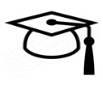 ==================================================VBS Supplies needed: white flat sheets, cylindrical oatmeal boxes, tissue paper, pool noodles, boxes, brown packing paper.  Please place in tub under the Monumental table.  ==================================================AD Board/Finance mtg: Wed, May 25th @ 6:00 pm.  Everyone is welcome.==================================================LAST DAY REMINDERS BEFORE FOR SUMMEREuchre: Last meeting is Sat, May 21stWomen’s Group: Last meeting is Sun, May 29th==================================================Christmas 2022 Service: With Christmas Day falling on Sunday for 2022 we would like to go with the following schedule so people can spend Christmas Day with family and friends.  Please let us know your thoughts.Christmas Candlelight Service: 12/24/22 @ 7 pmChristmas Day Service: No Sunday Worship SvcFrontier Days 2022 Activities:Sat, June 4, 11:00 am to 1:00 pm @ CCUMCPicnic Lunch, Whole Pie Sale, Rada Cutlery Sale, Arctic Blast Saved IceProceeds to go towards MortgageSat, June 4, around town City Wide Yard Sales/Sidewalk Sales – All DayMarketplace Craft Show, located along Sherman St.  9:00 am to 5:00 pmMain Street:Buckaroo Parade 1:15 pmGrand Parade 1:30 pmAt Dusk:"Light Up The Night" Balloon Glow@ Fort Frontier ParkEmergency Vehicle Light Parade (Main Street)Serving & Supporting Sunday WorshipAudio/Video:  Pat MonroeChildren’s Ministry Audio/Video: Colin FitzpatrickJoys, Concerns & Prayer RequestFor those battling cancers:Jim Dunlap, Carolyn Nykerk, Ray Seaman, Dillan Abell, Andrew Hogan, Amorena Newman-WojciakowskiFor those who need support, guidance or have health concerns: Mike Decker, Jeff BeechlerMonthly Giving   5/1 $4306.02   5/8 $3382.68   5/15 $2593.14Nursery Schedule5/22 Jenna Benjamin   5/29 Alex KrantzLighting of CandlesPassing of Collections PlateChildren’s ChurchOur Church in Ministry This Week  Sun: Women’s Group 6:30-8 pmMon: PT Class 6:30-8 pm   Tue & Thu: COA Meal @ NoonColoring Page   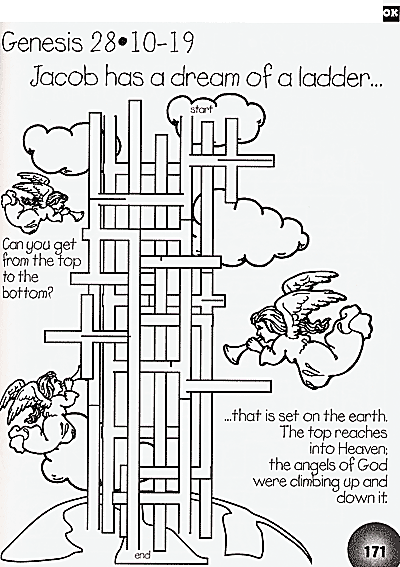 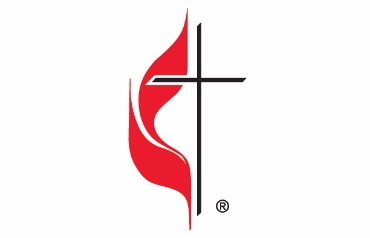 Carson City United Methodist ChurchLocation: 119 East Elm St., Carson City, MIMail: PO Box 298, Carson City, MI 48811Phone: 989-584-3797   Email: carsoncityumc@gmail.comWebsite: carsoncityumc.comSunday Worship Service: 10:30 amOffice Hours: Monday-Thursday, 9:00 am-12:00 pmAfter hours by appointmentPastor: Ian McDonald 906-322-5318Secretary: Bonnie Seaman 989-763-1674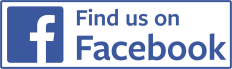 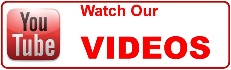 Weekly Sunday Bulletin now available on our website@ www.carsoncityumc.com“Beautiful Savior, I’m so thankful Your love for me never grows old!  Help me love for You to grow ever deeper.”